Domácí úkoly 26. 3. 2021 – 5. třídaZdravím Vás, milí páťáci,týden utekl jako voda a máme tu pátek. Dnes si na classroom zopakuješ doplňování gramatických jevů, v matematice se zamyslíš a pošleš 3x foto.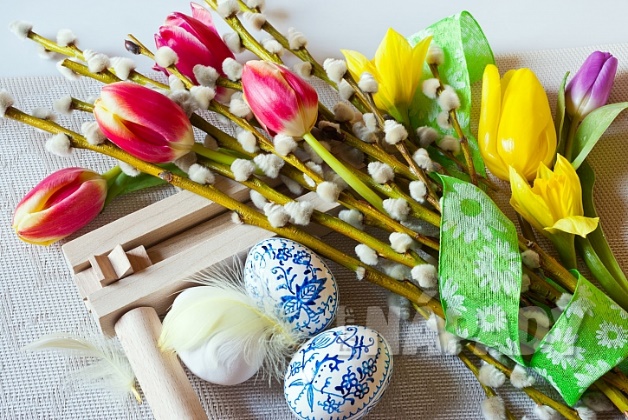 O víkendu nám začíná tzv. PAŠIJOVÝ TÝDEN - každý den v tomto týdnu má své nezaměnitelné označení a svůj význam. Události, zvyky a tradice konané v jednotlivých dnech mají svůj původ jak v křesťanství, tak pohanství. Křesťané si připomínají mučednickou smrt Ježíše Krista a jeho zázračné zmrtvýchvstání. Ostatní pak Velikonoce vnímají hlavně jako oslavu příchodu jara.  Květná neděle – den, kdy se v kostele světí kočičky a zelené ratolesti. Připomínka příjezdu Ježíše Krista do Jeruzaléma. Posvěcené kočičky měly dle lidové tradice magickou moc.  Modré pondělí – z pohledu křesťanství neměl tento den žádný zvláštní význam. Hospodyně zpravidla začínaly s úklidem domácností.Nezapomeňte se v pondělí obléci do modré barvy!Tak tedy do toho a půl je hotovo ………ČESKÝ JAZYK:Zadání úkolu je na classroom: DÚ – Doplňovací cvičení – pozorně čti zadání, ať ti něco nechybí.MATEMATIKA:Zamysli se a zapiš si alespoň 4 příklady, kde se můžeš setkat v běžném životě s desetinnými čísly. (V pondělí se zeptám)Protože tento web (onlinecviceni.cz) vám nevyhledá přes odkaz konkrétní cvičení, píšu vám CESTU: onlinecviceni.cz – MATEMATIKA – 5. třída – Desetinná čísla – Porovnávání – cvičení 01 (foto kontroly)Desetinné zlomky – cvičení 01 (foto kontroly)Desetinné zlomky A – cvičení 01 (foto kontroly)3 x foto pošli na whatsapp.Nezapomeňte na projekt se studánkou, fotit zasazenou rostlinku a připomínám, že v pondělí píšeme na slovíčka My day.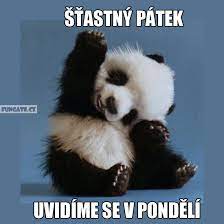 Mějte se moc pěkně a přeji vám krásný víkend Z. S.